لیستى وانە سەربارەکانى مانگى :   5   / 2023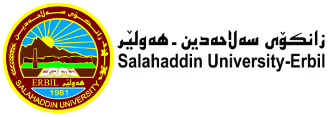 لیستى وانە سەربارەکانى مانگى :   5   / 2023    کۆى کاتژمێرەکانى نیساب :    کۆى کاتژمێرەکانى سەربار :     کۆى گشتى:5 - 64 - 53 - 43 - 42 - 31 - 212 - 111 - 1210 - 119 - 10کاتژمێررۆژشەممەAdjus. Th.Adjus. Th.Th. ErrorsTh. Errorsیەک شەممەAdjus. Th.Adjus. Th.Th. ErrorsTh. Errorsدوو شەممەسێ شەممەچوار شەممەپێنج شەممەکۆىپراکتیکى و تیۆرىپراکتیکىتیۆرىبەرواررۆژکۆىپراکتیکى و تیۆرىپراکتیکىتیۆرىبەرواررۆژ6/5شەممە29/4شەممە		447/5یەک شەممە30/4یەک شەممە448/5دوو شەممەبشووى روزى جيهانى كريكارانبشووى روزى جيهانى كريكارانبشووى روزى جيهانى كريكاران1/5دوو شەممە9/5سێ شەممە2/5سێ شەممە10/5چوار شەممە3/5چوار شەممە11/5پێنج شەممە4/5پێنج شەممەپرۆژەپرۆژە5(3x1) + (2x1)PhD + MScسەرپەرشتىخوێندنى باڵا5(3x1) + (2x1)PhD + MScسەرپەرشتىخوێندنى باڵا13کۆى گشتى5کۆى گشتىکۆىپراکتیکى و تیۆرىپراکتیکىتیۆرىبەرواررۆژکۆىپراکتیکى و تیۆرىپراکتیکىتیۆرىبەرواررۆژ20/5شەممە13/5شەممە4421/5یەک شەممە4414/5یەک شەممە4422/5دوو شەممە4415/5دوو شەممە23/4سێ شەممە16/4سێ شەممە24/4چوار شەممە17/5چوار شەممە25/4پێنج شەممە18/5پێنج شەممەپرۆژەپرۆژە5(3x1) + (2x1)PhD + MScسەرپەرشتىخوێندنى باڵا5(3x1) + (2x1)PhD + MScسەرپەرشتىخوێندنى باڵا13کۆى گشتى13کۆى گشتى5 - 64 - 54 - 53 - 42 - 31 - 212 - 111 - 1210 - 119 - 10کاتژمێررۆژشەممەAdjus. Th.Adjus. Th.Th. ErrorsTh. Errorsیەک شەممەAdjus. Th.Adjus. Th.Th. ErrorsTh. Errorsدوو شەممەسێ شەممەچوار شەممەپێنج شەممەکۆىپراکتیکى و تیۆرىپراکتیکىتیۆرىبەرواررۆژکۆىپراکتیکى و تیۆرىپراکتیکىتیۆرىبەرواررۆژشەممە27/5شەممەیەک شەممە4428/5یەک شەممەدوو شەممە4429/5دوو شەممەسێ شەممە30/5سێ شەممەچوار شەممە31/5چوار شەممەپێنج شەممەپێنج شەممەپرۆژەپرۆژە(3x1) + (2x1)PhD + MScسەرپەرشتىخوێندنى باڵا5(3x1) + (2x1)PhD + MScسەرپەرشتىخوێندنى باڵاکۆى گشتى13کۆى گشتىکۆىپراکتیکى و تیۆرىپراکتیکىتیۆرىبەرواررۆژکۆىپراکتیکى و تیۆرىپراکتیکىتیۆرىبەرواررۆژشەممەشەممەیەک شەممەیەک شەممەدوو شەممەدوو شەممەسێ شەممەسێ شەممەچوار شەممەچوار شەممەپێنج شەممەپێنج شەممەپرۆژەپرۆژە(3x1) + (2x1)PhD + MScسەرپەرشتىخوێندنى باڵا(3x1) + (2x1)PhD + MScسەرپەرشتىخوێندنى باڵاکۆى گشتىکۆى گشتىڕاگرسەرۆک بەشمامۆستاى وانەپ.د. شكر قره نى عزيز                   پ.ى.د. دلين محمد صالح الشرفانيپ.ی. د.  محمد انور جاسم